Pielikums Nr.1Madonas novada pašvaldības domes29.06.2022. lēmumam Nr. 428(prot.Nr., 15, 27. p.)APSTIPRINĀTI Ar 2022.gada 29. jūnija domes lēmumu Nr. 428Madonas novada pašvaldības telpu nekustamajā  īpašumā ar adresi Jaunatnes iela 7, Barkava, Barkavas pagasts, nomas tiesībuIZSOLES NOTEIKUMI 2022.gada __._________     								Madonā1. Vispārīgie noteikumi1.1. Nomas tiesību izsoles noteikumi (turpmāk tekstā – Noteikumi) nosaka kārtību, kādā notiek Madonas novada pašvaldībai piederošā nekustamā īpašuma  - telpu ar kopējo platību 122,7 m2, Jaunatnes ielā 7, Barkava, Barkavas pagasts, Madonas novads (kadastra Nr. 7044 008 0212 001) (turpmāk tekstā – Objekts) nomas tiesību iegūšana izsolē.1.2. Izsole tiek organizēta saskaņā ar Publiskas personas finanšu līdzekļu un mantas izšķērdēšanas novēršanas likumu, likumu “Par pašvaldībām”, MK noteikumiem Nr.97 “Publiskas personas mantas iznomāšanas noteikumi”.1.3.Noteikumu mērķis ir nodrošināt nomas tiesību izsoles dalībniekiem atklātu un vienādu iespēju nomas tiesību iegūšanai uz Madonas novada pašvaldības Objektu, nodrošinot pretendentu izvēles procesa caurspīdīgumu, kā arī nodrošinot “iespējami augstāku cenu” likuma “Par valsts un pašvaldību finanšu līdzekļu un mantas izšķērdēšanas novēršanu” izpratnē.1.4. Izsoli organizē un veic Madonas novada pašvaldības Īpašuma atsavināšanas un izmantošanas komisija (turpmāk tekstā – Komisija). Ar Izsoles noteikumiem var iepazīties interneta vietnē www.madona.lv vai Madonas novada centrālajā administrācijā (Saieta laukums 1, Madona, Madonas novads, 101.kabinetā) darba laikā (darba dienās no plkst.8.00 - 17.00, pirmdienās līdz pkst.18.00, piektdienās līdz plkst.16.00).2. Objekta raksturojums3. Nomas tiesības saturs4.Izsoles veids un maksājumi 5. Izsoles priekšnoteikumiPieteikumu izsolei pieņemšana tiek uzsākta pēc paziņojuma tīmekļvietnē www.madona.lv.Par nomas tiesību pretendentu var kļūt jebkura fiziska vai juridiska persona, kura saskaņā ar Latvijas Republikā spēkā esošajiem normatīvajiem aktiem var lietot un apsaimniekot Zemesgabalu, un ir izpildījusi šajos noteikumos paredzētos priekšnoteikumus noteiktajā termiņā.  Personām dalībai izsolē jāiesniedz šādi dokumenti: Fiziskām personām, uzrādot personu apliecinošu dokumentu: Pieteikumu (1.pielikums), kurā norāda:vārdu, uzvārdu, personas kodu, deklarētās dzīvesvietas adresi, tālruņa numurs, elektroniskā pasta adrese;nomas tiesību pretendenta pilnvarota pārstāvja vārdu, uzvārdu un personas kodu (ja ir);nomas Zemesgabala adresi/nosaukumu, kadastra numuru;nomas laikā plānotās darbības Zemesgabalā;nomas tiesību pretendenta piekrišanu, ka iznomātājs kā kredītinformācijas lietotājs ir tiesīgs pieprasīt un saņemt kredītinformāciju, tai skaitā ziņas par nomas tiesību pretendenta kavētajiem maksājumiem un tā kredītreitingu, no iznomātājam pieejamām datubāzēm.Juridiskām personām, pārstāvim uzrādot personu apliecinošu dokumentu: pieteikumu (1.pielikums), kurā norādīta:nosaukumu, reģistrācijas numuru un juridisko adresi, tālruņa numuru;nomas tiesību pretendenta pārstāvja vārdu, uzvārdu un personas kodu (ja ir);nomas Zemesgabala adresi/nosaukumu, kadastra numuru;nomas laikā plānotās darbības Zemesgabalā; nomas tiesību pretendenta piekrišanu, ka iznomātājs kā kredītinformācijas lietotājs ir tiesīgs pieprasīt un saņemt kredītinformāciju, tai skaitā ziņas par nomas tiesību pretendenta kavētajiem maksājumiem un tā kredītreitingu, no iznomātājam pieejamām datubāzēm;3.3.2.2. pilnvaru pārstāvēt juridisku personu izsolē, ja juridisku personu pārstāv persona, kurai nav paraksta tiesību;	3.3.2.3. pretendenta rakstisku apliecinājumu, ka tas nav pasludināts par maksātnespējīgu, neatrodas likvidācijas stadijā, tā saimnieciskā darbība nav apturēta vai pārtraukta, nav uzsākta tiesvedība par pretendenta darbības izbeigšanu, maksātnespēju vai bankrotu5.4. Zemesgabalu neiznomā pretendentam, ja pēdējā gada laikā no pieteikuma iesniegšanas dienas iznomātājs ir vienpusēji izbeidzis ar šo pretendentu noslēgto līgumu par īpašuma lietošanu, jo pretendents nav pildījis līgumā noteiktos pienākumus, vai stājies spēkā tiesas nolēmums, uz kura pamata tiek izbeigts ar iznomātāju noslēgts līgums par īpašuma lietošanu pretendenta rīcības dēļ. 5.5. Zemesgabalu neiznomā pretendentam, ja pretendents pēdējā gada laikā no pieteikuma iesniegšanas dienas nav labticīgi pildījis ar iznomātāju noslēgtā līgumā par īpašuma lietošanu noteiktos nomnieka pienākumus – tam ir bijuši vismaz trīs maksājumu kavējumi, kas kopā pārsniedz vienu nomas maksas aprēķina periodu, vai iznomātājam zināmi publiskas personas nekustamā īpašuma uzturēšanai nepieciešamo pakalpojumu maksājumu parādi, vai pretendentam ir jebkādas citas būtiskas neizpildītas līgumsaistības pret iznomātāju.5.6. Pieteikumi ir iesniedzami Madonas novada pašvaldībā, Saieta laukums 1, Madona, Madonas novads, līdz 2021.gada ___.________ plkst. 16:00., darba dienās no plkst.8.00 līdz plkst.17.00, pirmdienās līdz plkst.18.00, piektdienās – līdz plkst.16.00. vai elektroniski parakstītus uz e-pasta adresi: pasts@madona.lv.5.7. Ja persona ir izpildījusi un atbilst šo noteikumu 3.3.-3.5.punktu noteikumus, tā tiek reģistrēta nomas tiesību pretendentu (turpmāk – Pretendents) reģistrācijas sarakstā, kurā ieraksta šādas ziņas:3.7.1. Pretendenta kārtas numurs;3.7.2. fiziskai personai – vārdu, uzvārdu, personas kodu, dzīvesvietas adresi; juridiskai personai – nosaukumu, reģistrācijas numuru, juridisko adresi.5.8. Persona netiek reģistrēta:3.8.1. ja vēl nav iestājies vai ir jau beidzies termiņš pieteikumu iesniegšanai;3.8.2. ja nav iesniegti 3.3.punkta apakšpunktos minētie dokumenti un/vai ja uz personu ir attiecināmi 3.4.-3.5.punktos noteiktie gadījumi. 5.9. Ar personas reģistrācijas brīdi Pretendentu reģistrācijas sarakstā, Pretendents iegūst tiesības piedalīties Zemesgabala nomas tiesību izsolē.  5.10. Komisija nav tiesīga līdz izsoles sākumam iepazīstināt personas ar ziņām par Pretendentiem.6. Izsoles norise 6.1. Izsoles gaita tiek protokolēta. Izsoles protokolā atspoguļo visas komisijas priekšsēdētāja (vadītājs) un Pretendentu darbības izsoles gaitā. Protokolu paraksta visi komisijas locekļi.6.2. Izsole notiek, ja uz to ir pieteicies, noteiktajā kārtībā reģistrējies un ierodas vismaz viens Pretendents. Pretendenti pirms izsoles sākšanas tiek iepazīstināti ar izsoles noteikumiem, ko apliecina ar saviem parakstiem Pretendentu reģistrācijas sarakstā.6.3. Ja noteiktajā laikā uz izsoli ierodas vismaz 1 (viens) Pretendents, izsoles vadītājs paziņo par izsoles uzsākšanu.6.4. Izsolē starp Pretendentiem aizliegta vienošanās, skaļa uzvedība un traucējumi, kas varētu iespaidot izsoles rezultātus un gaitu.6.5. Izsoles gaita:6.5.1. Izsoli vada komisijas priekšsēdētājs.6.5.2. Komisijas priekšsēdētājs, atklājot izsoli, iepazīstina ar komisijas sastāvu un pārliecinās par Pretendentu ierašanos saskaņā ar Pretendentu reģistrācijas sarakstu. 6.5.3. Pretendentam tiek izsniegta kartīte ar numuru, kas atbilst Pretendentu reģistrācijas sarakstā ierakstītajam kārtas numuram.6.5.4. Izsoles komisijas vadītājs īsi raksturo iznomājamo Objektu, paziņo izsoles sākotnējo nomas maksu, kā arī izsoles soli – par kādu sākotnējā nomas maksa tiek paaugstināta ar katru nākamo solījumu.6.5.5. Ja mutiskai izsolei ir reģistrēts un ieradies tikai viens Pretendents, izsoli atzīst par notikušu. Iznomātājs ar Pretendentu slēdz nomas līgumu par nomas maksu, kas nav zemāka par izsoles sākumcenu.6.5.6. Pretendenti solīšanas procesā paceļ savu reģistrācijas kartīti ar numuru. Izsoles vadītājs atkārto pirmā solītāja reģistrācijas numuru un nosauc piedāvāto maksu. Piedāvātās izsoles maksas pieaugums nedrīkst būt mazāks par izsoles soli.6.5.7. Izsoles komisija izsoles gaitā izsoles protokolā atzīmē katra Pretendenta piedāvāto maksu, turpinot maksas atzīmēšanu, kamēr to paaugstina. Atsakoties no turpmākas solīšanas, katrs Pretendents pretendentu reģistrācijas sarakstā ar parakstu apliecina savu pēdējo solīto nomas maksas summu. 6.5.8. Ja vairāki solītāji reizē sola vienādu maksu un neviens to nepārsola, tad nomas tiesības iegūst solītājs, kurš pieteikumu izsolei ir iesniedzis agrāk.6.5.9. Ja neviens no izsoles dalībniekiem vairs augstāku maksu nepiedāvā, izsoles vadītājs trīs reizes atkārto pēdējo augstāko maksu un fiksē to ar vārdu “iznomāts”. Tas nozīmē, ka Objekts ir iznomāts izsoles dalībniekam, kas nosolījis pēdējo augstāko maksu. 6.5.10. Pretendents, kurš pēdējais piedāvājis augstāko nomas maksu, pēc nosolīšanas nekavējoties ar parakstu protokolā apliecina tajā norādītās nomas maksas atbilstību nosolītajai.7. Izsoles rezultātu apstiprināšana un līguma slēgšanas kārtība7.1. Ja nepieciešams papildu laiks, lai izvērtētu pieteikumu un nomas tiesību pretendentu atbilstību šo noteikumu prasībām un publicētajiem iznomāšanas nosacījumiem, mutiskās izsoles beigās paziņo laiku un vietu, kad tiks paziņoti mutiskās izsoles rezultāti. Ja papildu izvērtējums nav nepieciešams, mutiskās izsoles beigās paziņo, ka izsole pabeigta, kā arī nosauc visaugstāko nosolīto nomas maksu un nomas tiesību pretendentu, kas to nosolījis un ieguvis tiesības slēgt nomas līgumu. Mutiskās izsoles rezultātu paziņošanu protokolē.7.2. Izsoles protokolu sastāda vienā eksemplārā. Nosolītājam tiek izsniegta izsoles protokola apliecināta kopija. 7.3. Iznomātājs nomas līgumu slēdz ar to Pretendentu, kurš nosolījis visaugstāko nomas maksu. Pretendents paraksta nomas līgumu vai rakstiski paziņo par atteikumu slēgt nomas līgumu ar iznomātāju saskaņotā saprātīgā termiņā, kas nav garāks par 15 darbdienām no nomas līguma projekta nosūtīšanas dienas. Ja iepriekš minētajā termiņā Pretendents līgumu neparaksta un neiesniedz attiecīgu atteikumu, ir uzskatāms, ka Pretendents no nomas līguma slēgšanas ir atteicies.7.4. Ja Pretendents, kurš nosolījis augstāko nomas maksu, atsakās slēgt nomas līgumu, iznomātājam ir tiesības secīgi piedāvāt slēgt nomas līgumu tam Pretendentam, kurš nosolīja nākamo augstāko nomas maksu. 7.5. Iznomātājs 10 darbdienu laikā pēc nomas līguma spēkā stāšanās publicē attiecīgo informāciju tīmekļvietnē www.madona.lv. 8. Nobeiguma noteikumi8.1.Izsole atzīstama par nenotikušu, ja:8.1.1. noteiktajos termiņos izsolei  pieteikumu nav iesniegusi neviena persona;8.1.2. Pretendentu reģistrācijas sarakstā nav reģistrēts neviens pretendents;8.1.3. Pretendentu reģistrācijas sarakstā ir reģistrēts vismaz viens Pretendents, bet uz izsoli neviens Pretendents nav ieradies;8.1.4. tiek konstatēts, ka bijusi noruna starp Pretendentiem, kas ietekmējusi izsoles procesu un rezultātu;8.1.5. izsolē piedalās vairāki Pretendenti, bet neviens no viņiem nepārsola izsoles sākumcenu;8.1.6. tiek konstatēts, ka nav ievēroti izsoles noteikumi;8.1.7. tiek konstatēts, ka nepamatoti ir noraidīta kāda Pretendenta piedalīšanās izsolē.8.2. Lēmumu par izsoles atzīšanu par nenotikušu pieņem Komisija.8.3. Pretendentiem ir tiesības iesniegt sūdzību Madonas novada pašvaldības domes priekšsēdētājam par komisijas veiktajām darbībām 2 (divu) darbdienu laikā no izsoles dienas. 8.4. Noteikumiem ir šādi pielikumi, kas ir Noteikumu neatņemama sastāvdaļa: 8.4.1. Pieteikums nomas tiesību izsolei;8.4.2. Nomas līguma projekts.Pielikums Nr.1Madonas novada pašvaldības nekustamā īpašuma ar adresi Jaunatnes iela 7, Barkava, Barkavas pagasts telpu nomas tiesību izsoles noteikumiem Madonas novada pašvaldībai________________________________________________________________(nosaukums)_____________________________________________________ (reģistrācijas Nr.)_____________________________________________________(adrese, tālrunis, e-pasts) nekustamā īpašuma ar adresi Jaunanes iela 7, Barkava, Barkavas pagasts, nomas tiesību izsoleiVēlos pieteikties uz nekustamā īpašuma  - telpu Jaunatnes iela 7, Barkava, Barkavas pagasts, Madonas novads nomas tiesību mutiskai izsolei ar augšupejošu soli.Nomas laikā plānotās darbības nomas objektā, tai skaitā vai un kāda veida saimniecisko darbību ir plānots veikt_______________________________________________________piekrītu manu personas datu apstrādei;apliecinu, ka šajā iesniegumā norādītā informācija ir patiesa;apzinos, ka par nepatiesu ziņu sniegšanu mani var saukt pie normatīvajos aktos noteiktās atbildības;piekrītu, ka iznomātājs kā kredītinformācijas lietotājs ir tiesīgs pieprasīt un saņemt kredītinformāciju, tai skaitā ziņas par nomas tiesību pretendenta kavētajiem maksājumiem un tā kredītreitingu, no iznomātājam pieejamām datubāzēm;apliecinu,  ka  uz pieteikuma iesniegšanas brīdi Pieteicējam nav pasludināts maksātnespējas process, tiesiskās aizsardzības process vai ārpustiesas tiesiskās aizsardzības process, nav apturēta vai izbeigta saimnieciskā darbība, nav uzsākts likvidācijas process, nav nodokļu parādu valstij un Madonas novada pašvaldībai, tostarp nekustamā īpašuma nodokļu parādu. Pievienotie dokumenti: 2022.gada ____________________      ________________(paraksts, paraksta atšifrējums)„Ar informāciju par Madonas novada pašvaldības personas datu apstrādes pamatnolūkiem saskaņā ar Eiropas Parlamenta un Padomes regulai Nr. 2016/679 par fizisku personu aizsardzību attiecībā uz personas datu apstrādi un šādu datu brīvu apriti un ar ko atceļ Direktīvu 95/46/EK (Vispārīgā datu aizsardzības regula) 13.panta nosacījumiem ir iespējams iepazīties Madonas novada pašvaldības privātuma politikā: http://www.madona.lv/datu-privatuma-politika/”2.1.Adrese, kadastra apzīmējumsTelpas -Jaunatnes ielā 7, Barkavā, Barkavas pagastā, Madonas novadā (kadastra apzīmējums 7044 008 0212 001), 2.2. Atrašanās vieta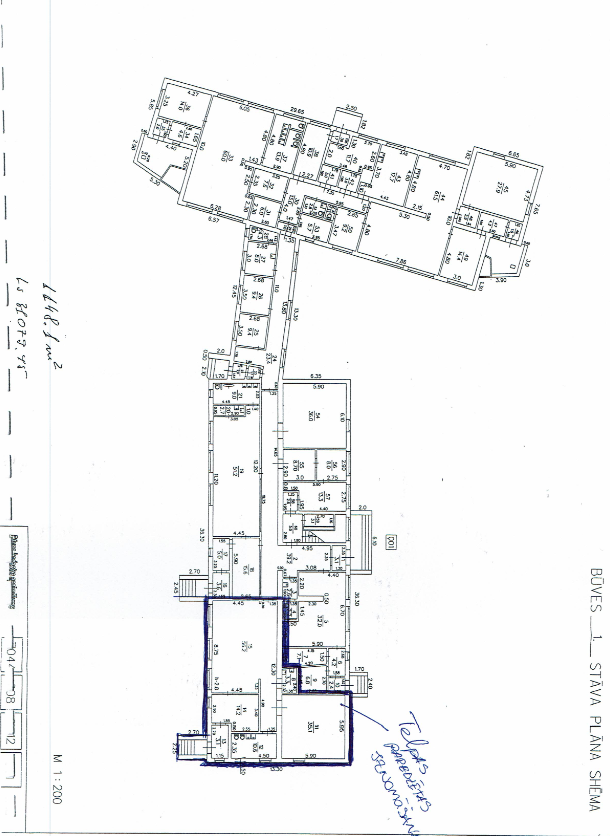 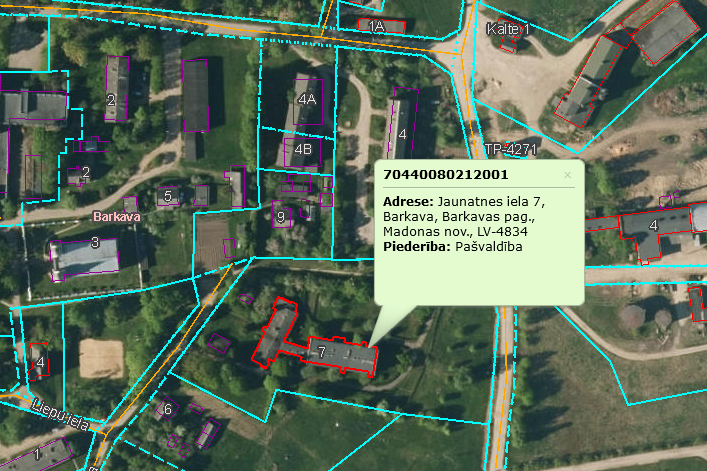 2.3. Nomas objekta sastāvs un raksturojumsNekustamais īpašums sastāv no telpām ar kopējo platību122,5 m2, kadastra apzīmējums 7044 008 0212 001.Nekustamais īpašums izvietots Madonas novadā, Barkavas pagastā, Barkavas ciema centrālajā-austrumu daļā, pie nelielās Jaunatnes ielas un Svaru ielas krustojuma. Barkavas ciems ir Barkavas pagasta centrs.Kopējais nekustamais īpašums Jaunatnes iela 7, sastāv no vienas zemes vienības ar kadastra apzīmējumu 7044 008 0212, un divām ēkām.Vērtējamais objekts telpas, kas atrodas bijušā bērnudārza ēkā arkadastra apzīmējumu 7044 008 0212 001.Saskaņā ar Madonas novada teritorijas plānojumu 2013.-2025.g.,Barkavas pagasta plānotā (atļautā) izmantošana-Publiskās apbūves teritorija (P).2.4.Apgrūtinājumi-2.4. Iznomātāja īpašuma tiesībaĪpašuma tiesība uz nekustamo īpašumu Madonas novada pašvaldībai ir nostiprināta Vidzemes rajona tiesas Barkavas pagasta zemesgrāmatas nodalījums Nr. 100000173228.2.5. Papildus informācijaObjekta apskates vieta un laiks - iepriekš vienojoties pa tālruni +371 28374223 ar Madonas novada pašvaldības Barkavas pagasta pārvaldes vadītāja p.i. Aleksandru Šrubu3.1.Termiņš5 gadi 3.3. Nomas objekta lietošanas veidsKomercdarbībā izmantojamas telpas.3.4.Nomas maksaIzsolē nosolītā cena par Objekta lietošanu.Papildus Nomas maksai Nomnieks maksā pievienotās vērtības nodokli normatīvajos aktos noteiktajā apmērā.Nomnieks veic visu nodokļu, nodevu un jebkādus citus maksājumus, kas saistīti ar Nomnieka saimniecisko darbību Objektā, tajā skaitā maksā nekustamā īpašuma nodokli normatīvajos aktos noteiktajā apmērā.4.1.Izsoles veidsAtklāta mutiska izsole ar augšupejošu soli4.2. Maksāšanas līdzekļi 100% Euro4.3. Nosacītais nomas maksas apmērs (izsoles sākumcena)0.25  EUR/m2 mēnesī neieskaitot PVN. 4.4. Izsoles solis0.05 EUR/m2 